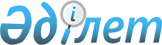 Май аудандық мәслихатының 2020 жылғы 24 желтоқсандағы "2021 - 2023 жылдарға арналған Май аудандық бюджеті туралы" № 1/65 шешіміне өзгерістер енгізу туралыПавлодар облысы Май аудандық мәслихатының 2021 жылғы 8 маусымдағы № 1/5 шешімі. Қазақстан Республикасының Әділет министрлігінде 2021 жылғы 19 маусымда № 23117 болып тіркелді
      Май аудандық мәслихаты ШЕШТІ:
      1. Май аудандық мәслихатының "2021-2023 жылдарға арналған Май аудандық бюджеті туралы" 2020 жылғы 24 желтоқсандағы № 1/65 (Нормативтік құқықтық актілерді мемлекеттік тіркеу тізілімінде № 7115 болып тіркелген) шешіміне келесі өзгерістер енгізілсін:
      1) көрсетілген шешімнің 1-тармағы келесі редакцияда жазылсын:
      "1. 2021-2023 жылдарға арналған Май аудандық бюджеті тиісінше 1, 2 және 3-қосымшаларына сәйкес, соның ішінде 2021 жылға келесі көлемдерде бекітілсін:
      1) кірістер – 4168959 мың теңге, соның ішінде:
      салықтық түсімдер – 687725 мың теңге;
      салықтық емес түсімдер – 7774 мың теңге;
      негiзгi капиталды сатудан түсетiн түсiмдер – 0 теңге;
      трансферттер түсімі – 3473460 мың теңге;
      2) шығындар – 4262613 мың теңге;
      3) таза бюджеттік кредиттеу – 39752 мың теңге, соның ішінде:
      бюджеттік кредиттер – 73074 мың теңге;
      бюджеттік кредиттерді өтеу – 33322 мың теңге;
      4) қаржы активтерімен операциялар бойынша сальдо – 0 теңге;
      5) бюджет тапшылығы (профициті) – -133406 мың теңге;
      6) бюджет тапшылығын қаржыландыру (профицитін пайдалану) – 133406 мың теңге.
      2) көрсетілген шешімнің 2-тармағы келесі редакцияда жазылсын:
      "2. Ауданның жергілікті атқарушы органының 2021 жылға арналған резерві 4000 мың теңге сомасында бекітілсін.";
      3) көрсетілген шешімнің 7-тармағы келесі редакцияда жазылсын:
      "7. 2021 жылға арналған аудандық бюджетте ауылдық округтердің, Ақжар және Майтүбек ауылдарының бюджеттеріне ағымдағы сипаттағы шығыстарға нысаналы трансферттер 138274 мың теңге сомасында қарастырылғаны ескерілсін.";
      4) көрсетілген шешімнің 9-тармағы келесі редакцияда жазылсын:
      "9. Азаматтық қызметшілер болып табылатын және ауылдық елді мекендерде жұмыс істейтін әлеуметтік қамсыздандыру, мәдениет және спорт, саласындағы мамандарға, сондай-ақ жергілікті бюджеттерден қаржыландырылатын мемлекеттік ұйымдарда жұмыс істейтін аталған мамандарға қызметтің осы түрлерімен қалалық жағдайда айналысатын мамандардың мөлшерлемелерімен салыстырғанда жиырма бес пайызға жоғарылатылған айлықақылар мен тарифтік мөлшерлемелер қарастырылсын.";
      көрсетілген шешімнің 1-қосымшасы осы шешімнің қосымшасына сәйкес жаңа редакцияда жазылсын.
      2. Осы шешім 2021 жылғы 1 қаңтардан бастап қолданысқа енгізіледі. 2021 жылға арналған Май аудандық бюджеті
					© 2012. Қазақстан Республикасы Әділет министрлігінің «Қазақстан Республикасының Заңнама және құқықтық ақпарат институты» ШЖҚ РМК
				
      Май аудандық мәслихатының сессия төрағасы 

О. Сыздыков

      Май аудандық маслихатының хатшысы 

Г. Арынов
Май аудандық мәслихатының
2021 жылғы 8 маусымдағы
№ 1/5 шешіміне
қосымшаМай аудандық мәслихатының
2020 жылғы 24 желтоқсандағы
№ 1/65 шешіміне
1- қосымша
Санаты 
Санаты 
Санаты 
Санаты 
Сомасы (мың теңге)
Сыныбы
Сыныбы
Сыныбы
Сомасы (мың теңге)
Кіші сыныбы 
Кіші сыныбы 
Сомасы (мың теңге)
Атауы
1
2
3
4
5
1. Кірістер 
4168959
1
Салықтық түсімдер
687725
01
Табыс салығы
147529
1
Корпоративтік табыс салығы
2543
2
Жеке табыс салығы
144986
03
Әлеуметтік салық 
155900
1
Әлеуметтік салық 
155900
04
Меншікке салынатын салықтар 
369522
1
Мүлікке салынатын салықтар 
369522
05
Тауарларға, жұмыстарға және қызметтерге салынатын ішкі салықтар 
13644
2
Акциздер 
360
3
Табиғи және басқа да ресурстарды пайдаланғаны үшін түсетін түсімдер 
11274
4
Кәсіпкерлік және кәсіби қызметті жүргізгені үшін алынатын алымдар
2010
08
Заңдық маңызы бар әрекеттерді жасағаны және (немесе) оған уәкілеттігі бар мемлекеттік органдар немесе лауазымды адамдар құжаттар бергені үшін алынатын міндетті төлемдер
1130
1
Мемлекеттік баж
1130
2
Салықтық емес түсімдер
7774
01
Мемлекеттік меншіктен түсетін кірістер
3674
5
Мемлекет меншігіндегі мүлікті жалға беруден түсетін кірістер 
3637
7
Мемлекеттік бюджеттен берілген кредиттер бойынша сыйақылар
37
04
Мемлекеттік бюджеттен қаржыландырылатын, сондай-ақ Қазақстан Республикасы Ұлттық Банкінің бюджетінен (шығыстар сметасынан) қамтылатын және қаржыландырылатын мемлекеттік мекемелер салатын айыппұлдар, өсімпұлдар, санкциялар, өндіріп алулар
3000
1
2
3
4
5
1
Мұнай секторы ұйымдарынан және Жәбірленушілерге өтемақы қорына түсетін түсімдерді қоспағанда, мемлекеттік бюджеттен қаржыландырылатын, сондай-ақ Қазақстан Республикасы Ұлттық Банкінің бюджетінен (шығыстар сметасынан) қамтылатын және қаржыландырылатын мемлекеттік мекемелер салатын айыппұлдар, өсімпұлдар, санкциялар, өндіріп алулар
3000
06
Басқа да салықтық емес түсiмдер 
1100
1
Басқа да салықтық емес түсiмдер 
1100
3
Негізгі капиталды сатудан түсетін түсімдер
0
01
Мемлекеттік мекемелерге бекітілген мемлекеттік мүлікті сату
0
1
Мемлекеттік мекемелерге бекітілген мемлекеттік мүлікті сату
0
4
Трансферттердiң түсімдерi
3473460
01
Төмен тұрған мемлекеттiк басқару органдарынан трансферттер 
27232
3
Аудандық маңызы бар қалалардың, ауылдардың, кенттердің, ауылдық округтардың бюджеттерінен трансферттер
27232
02
Мемлекеттік басқарудың жоғары тұрған органдарынан түсетін трансферттер
3446228
2
Облыстық бюджеттен түсетін трансферттер
3446228
Функционалдық топ
Функционалдық топ
Функционалдық топ
Функционалдық топ
Функционалдық топ
Сомасы (мың теңге)
Кіші функция
Кіші функция
Кіші функция
Кіші функция
Сомасы (мың теңге)
Бюджеттік бағдарламалардың әкімшісі
Бюджеттік бағдарламалардың әкімшісі
Бюджеттік бағдарламалардың әкімшісі
Сомасы (мың теңге)
Бағдарлама
Бағдарлама
Сомасы (мың теңге)
Атауы
Сомасы (мың теңге)
1
2
3
4
5
6
2. Шығындар
4262613
01
Жалпы сипаттағы мемлекеттiк қызметтер 
444071
1
Мемлекеттiк басқарудың жалпы функцияларын орындайтын өкiлдi, атқарушы және басқа органдар
245654
112
Аудан (облыстық маңызы бар қала) мәслихатының аппараты
21034
001
Аудан (облыстық маңызы бар қала) мәслихатының қызметін қамтамасыз ету жөніндегі қызметтер
21034
122
Аудан (облыстық маңызы бар қала) әкімінің аппараты
224620
001
Аудан (облыстық маңызы бар қала) әкімінің қызметін қамтамасыз ету жөніндегі қызметтер
139641
113
Төменгі тұрған бюджеттерге берілетін нысаналы ағымдағы трансферттер
84979
2
Қаржылық қызмет
41543
452
Ауданның (облыстық маңызы бар қаланың) қаржы бөлімі
41543
001
Ауданның (облыстық маңызы бар қаланың) бюджетін орындау және коммуналдық меншігін басқару саласындағы мемлекеттік саясатты іске асыру жөніндегі қызметтер 
41178
003
Салық салу мақсатында мүлікті бағалауды жүргізу
365
5
Жоспарлау және статистикалық қызмет
29632
453
Ауданның (облыстық маңызы бар қаланың) экономика және бюджеттік жоспарлау бөлімі
29632
001
Экономикалық саясатты, мемлекеттік жоспарлау жүйесін қалыптастыру және дамыту саласындағы мемлекеттік саясатты іске асыру жөніндегі қызметтер
29632
9
Жалпы сипаттағы өзге де мемлекеттiк қызметтер
127242
454
Ауданның (облыстық маңызы бар қаланың) кәсіпкерлік және ауыл шаруашылығы бөлімі
25592
1
2
3
4
5
6
001
Жергілікті деңгейде кәсіпкерлікті және ауыл шаруашылығын дамыту саласындағы мемлекеттік саясатты іске асыру жөніндегі қызметтер
25592
810
Ауданның (облыстық маңызы бар қаланың) экономиканың нақты секторы бөлімі
101650
001
Жергілікті деңгейде тұрғын үй-коммуналдық шаруашылығы, жолаушылар көлігі, автомобиль жолдары, құрылыс, сәулет және қала құрылыс саласындағы мемлекеттік саясатты іске асыру жөніндегі қызметтер
48355
113
Төменгі тұрған бюджеттерге берілетін нысаналы ағымдағы трансферттер
53295
02
Қорғаныс
11590
1
Әскери мұқтаждар
4114
122
Аудан (облыстық маңызы бар қала) әкімінің аппараты
4114
005
Жалпыға бірдей әскери міндетті атқару шеңберіндегі іс-шаралар
4114
2
Төтенше жағдайлар жөнiндегi жұмыстарды ұйымдастыру
7476
122
Аудан (облыстық маңызы бар қала) әкімінің аппараты
7476
007
Аудандық (қалалық) ауқымдағы дала өрттерінің, сондай-ақ мемлекеттік өртке қарсы қызмет органдары құрылмаған елдi мекендерде өрттердің алдын алу және оларды сөндіру жөніндегі іс-шаралар
7476
03
Қоғамдық тәртіп, қауіпсіздік, құқықтық, сот, қылмыстық-атқару қызметі
1061
9
Қоғамдық тәртіп және қауіпсіздік саласындағы басқа да қызметтер
1061
810
Ауданның (облыстық маңызы бар қаланың) экономиканың нақты секторы бөлімі
1061
021
Елдi мекендерде жол қозғалысы қауiпсiздiгін қамтамасыз ету
1061
06
Әлеуметтiк көмек және әлеуметтiк қамсыздандыру
490936
1
Әлеуметтiк қамсыздандыру
88192
451
Ауданның (облыстық маңызы бар қаланың) жұмыспен қамту және әлеуметтік бағдарламалар бөлімі
88192
005
Мемлекеттік атаулы әлеуметтік көмек 
88192
2
Әлеуметтiк көмек
324791
1
2
3
4
5
6
451
Ауданның (облыстық маңызы бар қаланың) жұмыспен қамту және әлеуметтік бағдарламалар бөлімі
324791
002
Жұмыспен қамту бағдарламасы
213902
004
Ауылдық жерлерде тұратын денсаулық сақтау, білім беру, әлеуметтік қамтамасыз ету, мәдениет, спорт және ветеринар мамандарына отын сатып алуға Қазақстан Республикасының заңнамасына сәйкес әлеуметтік көмек көрсету
12033
007
Жергілікті өкілетті органдардың шешімі бойынша мұқтаж азаматтардың жекелеген топтарына әлеуметтік көмек
65590
010
Үйден тәрбиеленіп оқытылатын мүгедек балаларды материалдық қамтамасыз ету
525
014
Мұқтаж азаматтарға үйде әлеуметтiк көмек көрсету
1528
023
Жұмыспен қамту орталықтарының қызметін қамтамасыз ету
31213
9
Әлеуметтiк көмек және әлеуметтiк қамтамасыз ету салаларындағы өзге де қызметтер
77953
451
Ауданның (облыстық маңызы бар қаланың) жұмыспен қамту және әлеуметтік бағдарламалар бөлімі
77953
001
Жергілікті деңгейде халық үшін әлеуметтік бағдарламаларды жұмыспен қамтуды қамтамасыз етуді іске асыру саласындағы мемлекеттік саясатты іске асыру жөніндегі қызметтер 
44732
011
Жәрдемақыларды және басқа да әлеуметтік төлемдерді есептеу, төлеу мен жеткізу бойынша қызметтерге ақы төлеу
1497
050
Қазақстан Республикасында мүгедектердің құқықтарын қамтамасыз етуге және өмір сүру сапасын жақсарту
25721
054
Үкіметтік емес ұйымдарда мемлекеттік әлеуметтік тапсырысты орналастыру
6003
07
Тұрғын үй-коммуналдық шаруашылық
161087
1
Тұрғын үй шаруашылығы
4344
810
Ауданның (облыстық маңызы бар қаланың) экономиканың нақты секторы бөлімі
4344
009
Коммуналдық тұрғын үй қорының тұрғын үйін жобалау және (немесе) салу, реконструкциялау
4344
1
2
3
4
5
6
2
Коммуналдық шаруашылық
155480
810
Ауданның (облыстық маңызы бар қаланың) экономиканың нақты секторы бөлімі
155480
012
Сумен жабдықтау және су бұру жүйесінің жұмыс істеуі
112080
026
Ауданның (облыстық маңызы бар қаланың) коммуналдық меншігіндегі жылу жүйелерін қолдануды ұйымдастыру
35400
058
Елді мекендердегі сумен жабдықтау және су бұру жүйелерін дамыту
8000
3
Елді-мекендерді көркейту
1263
810
Ауданның (облыстық маңызы бар қаланың) экономиканың нақты секторы бөлімі
1263
016
Елді мекендердің санитариясын қамтамасыз ету
1263
08
Мәдениет, спорт, туризм және ақпараттық кеңістiк
309773
1
Мәдениет саласындағы қызмет
196910
802
Ауданның (облыстық маңызы бар қаланың) мәдениет, дене шынықтыру және спорт бөлімі
196910
005
Мәдени-демалыс жұмысын қолдау
196910
2
Спорт
6220
802
Ауданның (облыстық маңызы бар қаланың) мәдениет, дене шынықтыру және спорт бөлімі
6220
007
Аудандық (облыстық маңызы бар қалалық) деңгейде спорттық жарыстар өткізу
2120
008
Әртүрлi спорт түрлерi бойынша аудан (облыстық маңызы бар қала) құрама командаларының мүшелерiн дайындау және олардың облыстық спорт жарыстарына қатысуы
4100
3
Ақпараттық кеңістік
57580
470
Аудандық (облыстық маңызы бар қаланың) ішкі саясат және тілдерді дамыту бөлімі
16300
005
Мемлекеттік ақпараттық саясат жүргізу жөніндегі қызметтер
15000
008
Мемлекеттiк тiлдi және Қазақстан халқының басқа да тiлдерін дамыту
1300
802
Ауданның (облыстық маңызы бар қаланың) мәдениет, дене шынықтыру және спорт бөлімі
41280
1
2
3
4
5
6
004
Аудандық (қалалық) кiтапханалардың жұмыс iстеуi
41280
9
Мәдениет, спорт, туризм және ақпараттық кеңiстiктi ұйымдастыру жөнiндегi өзге де қызметтер
49063
470
Аудандық (облыстық маңызы бар қаланың) ішкі саясат және тілдерді дамыту бөлімі
31832
001
Жергiлiктi деңгейде ақпарат, мемлекеттілікті нығайту және азаматтардың әлеуметтік оптимизімін қалыптастыру саласындағы мемлекеттік саясатты іске асыру жөніндегі қызметтер
21618
004
Жастар саясаты саласында іс-шараларды іске асыру
10214
802
Ауданның (облыстық маңызы бар қаланың) мәдениет, дене шынықтыру және спорт бөлімі
17231
001
Жергілікті деңгейде мәдениет, дене шынықтыру және спорт саласында мемлекеттік саясатты іске асыру жөніндегі қызметтер
15231
032
Ведомстволық бағыныстағы мемлекеттік мекемелер мен ұйымдардың күрделі шығыстары
2000
10
Ауыл, су, орман, балық шаруашылығы, ерекше қорғалатын табиғи аумақтар, қоршаған ортаны және жануарлар дүниесін қорғау, жер қатынастары
47747
6
Жер қатынастары
22882
463
Ауданның (облыстық маңызы бар қала) жер қатынастары бөлімі
22882
001
Аудан (облыстық маңызы бар қала) аумағында жер қатынастарын реттеу саласындағы мемлекеттік саясатты іске асыру жөніндегі қызметтер
22882
9
Ауыл, су, орман, балық шаруашылығы, қоршаған ортаны қорғау және жер қатынастары саласындағы басқа да қызметтер
24865
453
Ауданның (облыстық маңызы бар қаланың) экономика және бюджеттік жоспарлау бөлімі
24865
099
Мамандарға әлеуметтік қолдау көрсету жөніндегі шараларды іске асыру
24865
12
Көлiк және коммуникация
340715
1
Автомобиль көлiгi
339061
1
2
3
4
5
6
810
Ауданның (облыстық маңызы бар қаланың) экономиканың нақты секторы бөлімі
339061
043
Автомобиль жолдарының жұмыс істеуін қамтамасыз ету
19265
044
Аудандық маңызы бар автомобиль жолдарын және елді-мекендердің көшелерін күрделі және орташа жөндеу
3337
051
Көлiк инфрақұрылымының басым жобаларын іске асыру
316459
9
Көлiк және коммуникациялар саласындағы өзге де қызметтер
1654
810
Ауданның (облыстық маңызы бар қаланың) экономиканың нақты секторы бөлімі
1654
046
Әлеуметтік маңызы бар қалалық (ауылдық), қала маңындағы және ауданішілік қатынастар бойынша жолаушылар тасымалдарын субсидиялау
1654
13
Басқалар
34424
3
Кәсiпкерлiк қызметтi қолдау және бәсекелестікті қорғау
30424
810
Ауданның (облыстық маңызы бар қаланың) экономиканың нақты секторы бөлімі
30424
055
"Бизнестің жол картасы-2025" бизнесті қолдау мен дамытудың мемлекеттік бағдарламасы шеңберінде индустриялық инфрақұрылымды дамыту
30424
9
Басқалар
4000
452
Ауданның (облыстық маңызы бар қаланың) қаржы бөлімі
4000
012
Ауданның (облыстық маңызы бар қаланың) жергілікті атқарушы органының резерві 
4000
14
Борышқа қызмет көрсету
48658
1
Борышқа қызмет көрсету
48658
452
Ауданның (облыстық маңызы бар қаланың) қаржы бөлімі
48658
013
Жергілікті атқарушы органдардың облыстық бюджеттен қарыздар бойынша сыйақылар мен өзге де төлемдерді төлеу бойынша борышына қызмет көрсету
48658
15
Трансферттер
2372551
1
Трансферттер
2372551
452
Ауданның (облыстық маңызы бар қаланың) қаржы бөлімі
2372551
1
2
3
4
5
6
006
Пайдаланылмаған (толық пайдаланылмаған) нысаналы трансферттерді қайтару
26559
024
Заңнаманы өзгертуге байланысты жоғары тұрған бюджеттің шығындарын өтеуге төменгі тұрған бюджеттен ағымдағы нысаналы трансферттер
2039882
038
Субвенциялар
306110
3. Таза бюджеттік кредиттеу
39752
Бюджеттік кредиттер
73074
10
Ауыл, су, орман, балық шаруашылығы, ерекше қорғалатын табиғи аумақтар, қоршаған ортаны және жануарлар дүниесін қорғау, жер қатынастары
73074
9
Ауыл, су, орман, балық шаруашылығы, қоршаған ортаны қорғау және жер қатынастары саласындағы басқа да қызметтер
73074
453
Ауданның (облыстық маңызы бар қаланың) экономика және бюджеттік жоспарлау бөлімі
73074
006
Мамандарды әлеуметтік қолдау шараларын іске асыру үшін бюджеттік кредиттер
73074
5
Бюджеттік кредиттерді өтеу 
33322
01
Бюджеттік кредиттерді өтеу
33322
1
Мемлекеттік бюджеттен берілген бюджеттік кредиттерді өтеу
33322
4. Қаржы активтерімен операциялар бойынша сальдо 
0
5. Бюджет тапшылығы (профициті)
-133406
6. Бюджет тапшылығын қаржыландыру (профицитін пайдалану)
133406
7
Қарыздар түсiмдерi
65633
01
Мемлекеттiк iшкi қарыздар
65633
2
Қарыз алу келiсiм-шарттары
65633
16
Қарыздарды өтеу
33322
1
Қарыздарды өтеу
33322
452
Ауданның (облыстық маңызы бар қаланың) қаржы бөлімі
33322
008
Жергілікті атқарушы органның жоғары тұрған бюджет алдындағы борышын өтеу
33322
8
Бюджет қаражатының пайдаланылатын қалдықтары
101095
01
Бюджет қаражаты қалдықтары
101095
1
Бюджет қаражатының бос қалдықтары
101095